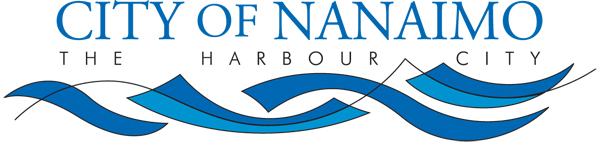 COMMUNITY SAFETY & DEVELOPMENT DIVISIONApplication for a Permanent Change to a Liquor License- Change of HoursQUEENS HOTEL - Public Notice and Comment SheetThe City has received notice of an application for a permanent change to a liquor primary liquor license located at 34 Victoria Crescent.  The applicant is requesting a local government resolution in support of his application to begin liquor service 30 minutes earlier.  The applicant wishes to amend the nightclubs liquor service hours from:To:As part of the review process, the City of Nanaimo is responsible to gather the views of the residents and business operators in the subject area and forward this information, along with recommendations, to the LCLB.  The application is tentatively scheduled to appear before Council at its meeting of 2012-MAR-12 for consideration of a recommendation to the LCLB.  If you wish to become a delegation and speak to this issue at the Council meeting, please contact the City’s Legislative Services Department at 250-755-4405.Please indicate your name and address and whether you support or do not support the application.  Feel free to add any comments.When finished, please mail, fax or drop off this comment sheet by Monday, 2012-MAR-5 to:Community Safety and Development Division238 Franklyn StreetNanaimo, BC  V9R 5J6Fax:  250-755-4439If you have any questions, please contact Dave Stewart at 250-755-4460,  x4332.	I SUPPORT THE APPLICATION.	I DO NOT SUPPORT THE APPLICATION.Comments:	Name:	Resident Street Address:	Name of Business:	Business Address:	Monday - Sunday12:00 p.m. to 2:00 a.m.Monday - Sunday11:30 a.m. to 2:00 a.m.